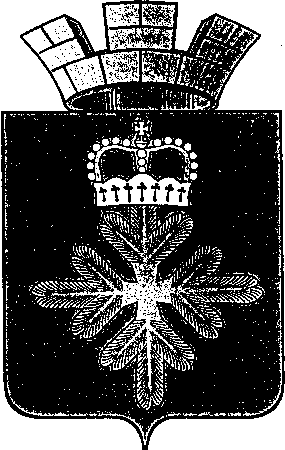 ПОСТАНОВЛЕНИЕ АДМИНИСТРАЦИИ ГОРОДСКОГО ОКРУГА ПЕЛЫМ О внесении изменений в состав противопаводковой подкомиссии комиссии по предупреждению и ликвидации чрезвычайных ситуаций и обеспечению пожарной безопасности городского округа Пелым, утвержденный постановлением администрации городского округа Пелым от 20.01.2016 № 17 «О противопаводковой подкомиссии комиссии по предупреждению и ликвидации чрезвычайных ситуаций и обеспечению пожарной безопасности городского округа Пелым»В соответствии с Положением о правовых актах главы городского округа Пелым, администрации городского округа Пелым, утверждённым постановлением администрации городского округа Пелым от 31.12.2015 № 438, в связи с кадровыми изменениями, администрация городского округа ПелымПОСТАНОВЛЯЕТ:Внести в Состав противопаводковой подкомиссии комиссии по предупреждению и ликвидации чрезвычайных ситуаций и обеспечению пожарной безопасности городского округа Пелым, утвержденный постановлением администрации городского округа Пелым от 20.01.2016 № 17 «О противопаводковой подкомиссии комиссии по предупреждению и ликвидации чрезвычайных ситуаций и обеспечению пожарной безопасности городского округа Пелым», следующие изменения:1. Исключить из состава комиссии Игнатова Сергея Александровича - начальника Пелымского РКЭС АО «Облкоммунэнерго», начальника Пелымского РТС, ОАО «ОТЭСК»;2. Включить в состав комиссии:1) Иванова Ивана Николаевича - начальника Пелымского РКЭС АО «Облкоммунэнерго» (по согласованию);2) Овчинникову Наталью Дмитриевну - начальника Пелымского РТС, ОАО «ОТЭСК».3. Настоящее постановление разместить на официальном сайте городского округа Пелым в сети «Интернет» и опубликовать в информационной газете «Пелымский вестник».Глава городского округа Пелым                                                              Ш.Т. Алиевот 19.01.2023 № 13п. Пелым